Tööleht  5.klass15.-19. aprill 20131. Ava programm MS Excel.2. Salvesta oma töövihik pealkirjaga „Diagrammid“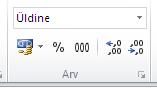 3. Leht 1Nimeta Leht 1 ümber, pane pealkirjaks „Raamatud“. Loo lehele järgmine tabel.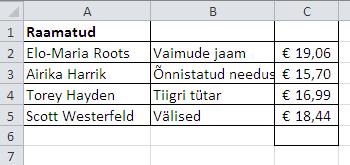 Arvuta raamatute kogumaksumus. Selleks: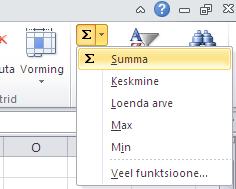  Klõpsa lahtril C6. Seejärel vajuta nuppu Summa. Lõpeta korraldus Enter klahvi vajutusega. Märgista lahtrid B2:C5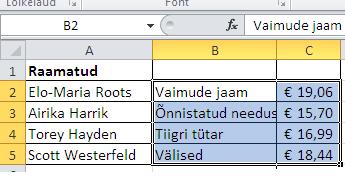 Loo tulpdiagramm. Vahekaart Lisa – TulpdiagrammMuuda kujundust.Lisa tiitel. Selleks klõps loodud diagrammil – vahekaart Diagrammiriistad – Paigutus - nupp Diagrammi tiitel.LisatööKujunda tabel.4. Leht 2Nimeta Leht 2 ümber, pane pealkirjaks „E-raamatud“. Loo lehele järgmine tabel.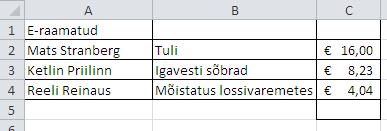  Arvuta raamatute keskmine hind. Selleks: Klõpsa lahtril C5seejärel vajuta nuppu Keskmine. Lõpeta korraldus Enter klahvi vajutusega.Märgista lahtrid B2:C4Loo sektordiagramm. Vahekaart Lisa – SektordiagrammMuuda kujundust.Lisa tiitel. LisatööKujunda tabel.5. Saada tehtud töö e-mailiga õpetajale.